Домашнее задание : Написать конспект заполнить основные реквизиты документов1)Задачи и организация учета продовольственного сырья, товаров и тары в общественном питанииУчет операций в кладовых производится бухгалтерией предприятия. Бухгалтерия ведет учет продуктов, товаров и тары. проверяет первичные и сводные документы.Учёт должен обеспечить повседневный контроль за выпуском блюд и другой продукции высокого качества и мирового ассортимента в соответствии со спросом потребителей и предусмотренным ассортиментным перечнем.Основными задачами учёта производства продукции являются:1) Чёткий учёт наличия, поступления и списания сырья с производства;2) Контроль за соблюдением норм закладки сырья и выхода готовой продукции;3) Правильный расчёт цен на продукцию собственного производства и покупные товары и контроль за их соблюдением;4) Качественное проведение инвентаризаций. Своевременное и правильное выявление её результатов;5) Правильное определения валового дохода от реализации продукции собственного производства и покупных товаров.2)Документальное оформление поступления продуктов, товаров и тары в торговых объектах общественного питанияПри объединениях предприятий общественного питания создаются распределительные склады. На распределительных складах товары и продукты учитываются по розничным ценам предприятия без НДС.Поставщиками товаров и продуктов являются промышленные предприятия, оптовые базы, склады, колхозы и совхозы, заготовочные ПОП и др.Отпускные цены на продукцию определяются в договорах на поставку, протоколами согласования цен. В договорах определяются объёмы поставок товаров, цены, сроки поставок, порядок расчётов, ответственность сторон, условия оплаты и др.Документальное оформление поступающих товаров зависит от способа их доставки и порядка расчётов. На ПОП товары доставляются преимущественно на автомобильном транспорте. Практикуют централизованный завоз товаров поставщиком или их самовывоз транспортом предоставляемым самим ПОП.В том случае, когда договором поставки предусмотрена предварительная оплата товаров, документальное оформление начинается с выписки поставщиком счёта на оплату товаров. Один экземпляр сёта на оплату товаров поставщик вручает покупателю. В счёте указывается перечень товаров, подлежащих оплате, их цена и стоимость, сроки оплаты и банковские реквизиты получателя денег. На основании счёта поставщика покупатель оформляет платёжное поручение в трёх экземплярах и осуществляет предварительную оплату указанных товаров.Счёт ( счёт – фактура) является основанием для предварительной оплаты товаров поставщику, и не может служить товарным документом. Роль товаросопроводительных документов выполняет товарно – транспортная накладная формы № ТТН- 1 и товарная накладная № ТН - 2.На товары и продукты, отгружаемые автомобильным транспортом, поставщики выписывают ТТН – 1 в 4-х экземплярах.1-ый экземпляр остаётся на складе поставщика, 2-ой предназначается покупателю, 3-ий служит пропуском на вывоз товаров, 4-ый для представителя автотранспортного предприятия доставляющего груз.В зависимости от вида поставляемых товаров к ТТН или ТН прикладываются документы. Удостоверяющие качество товаров и их безопасность (сертификат соответствия, удостоверение качества).Приёмку товаров на складе поставщика производит уполномоченное лицо. Право на приёмку товаров доверенное лицо (заведующий складом, экспедитор) подтверждают предъявлением доверенности (форма М-2 или М-2А).Если при приёмки будут установлены факты недостачи, повреждения или порчи груза по вине перевозчика, о стороны составляют коммерческий акт, подтверждающий признание вины перевозчиком.Приёмка покупных товаров и тары по количеству и качествуПриёмка товаров на складе поставщика производится материально ответственным лицом покупателя путём проверки соответствия количества и качества принятых грузов, данным сопроводительных документов поставщика.Затаренные товары принимаются по количеству мест и массе брутто. В случае повреждения тары и несоответствия маркировки, получатель вскрывает товар и принимает его по количеству единиц, массе нетто и качеству.Приёмку товаров оформляют распиской представителя покупателя в товарной накладной о получении груза с указанием номера доверенности и даты её выдачи.В случае выявления недостачи товаров или его неподлежащего качества для составления акта приёмки вызывается представитель поставщика (продавца).При неявке представителя поставщика проверка товара производится с участием представителя органа, осуществляющего государственный контроль за качеством товаров (центра гигиены и эпидемиологии, центра стандартизации, органов сертификации, лабораторией).3) Документальное оформление отпуска изделий кухнив раздаточные и буфетыОтпуск изделий кухни (блюд) производится по предъявлении кассовых чеков, талонов-абонементов и других платежных поручений, подтверждающих их оплату.Отпуск готовых изделий оформляется накладными или дневными заборными листами (форма № ОП-6).Заведующий производством при отпуске изделий кухни в буфеты и мелкорозничную сеть заполняет соответствующие графы дневного заборного листа в двух экземплярах под копирку. Оба экземпляра дневного заборного листа подписываются заведующим производством (бригадиром) и лицом, получившим готовые изделия, в графах за каждый час отпуска. Возврат нереализованной продукции из буфетов и мелкорозничной сети на производство (кухню) показывается в отдельной графе дневного заборного листа.По окончании рабочего дня (смены) определяется количество и стоимость отпущенной продукции по дневному заборному листу по ценам реализации (совпадающей с учетными ценами производства).Первые экземпляры дневных заборных листов (накладных) прикладываются к товарному отчету материально ответственных лиц, а вторые экземпляры прикладываются к отчету о движении продуктов на кухне заведующего производством (бригадира) и сдаются в бухгалтерию.Руководству предприятия целесообразно проводить контрольные проверки соответствия фактического количества отпущенных изделий кухни в буфеты и мелкорозничную сеть по количеству, записанному в дневных заборных листах (накладных).О проведенных проверках делается отметка в документах, по которым произведен отпуск (накладные, дневные заборные листы), а при обнаружении отклонений или злоупотреблений составляется акт для привлечения виновных в этом лиц к ответственности.Выручка от реализации ежедневно сдается в кассу предприятия. Основанием для оприходования выручки служит кассовая лента. На сданную выручку буфетчику выдается корешок приходного кассового ордера за подписью кассира и бухгалтера.Кассовые чеки в момент приема их раздатчиками пищи от потребителей или официантов помещаются на наколке (погашаются) по видам блюд и в конце дня (смены) используются для составления „Акта о реализации готовых изделий кухни за наличный расчет“ (унифицированная форма № ОП-12, утверждена постановлением № 132).Учет товаров в буфете ведется по учетным ценам на счете 41 субсчет „Товары в розничной торговле“, учет готовой продукции, поступившей из производства, может отражаться на счете 43 „Готовая продукция“.Аналитический учет товаров и готовой продукции в буфете ведется по каждому материально ответственному лицу.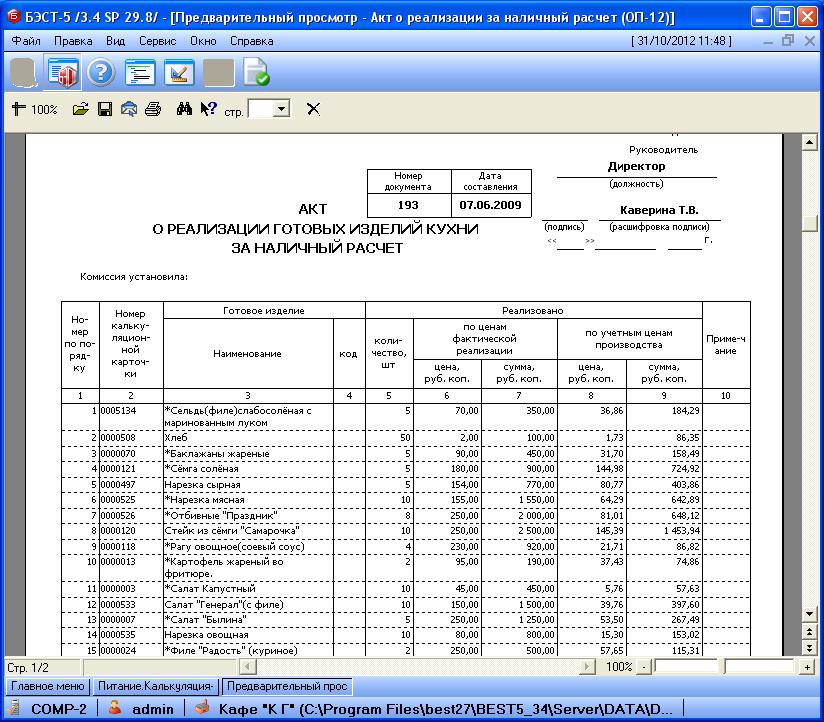 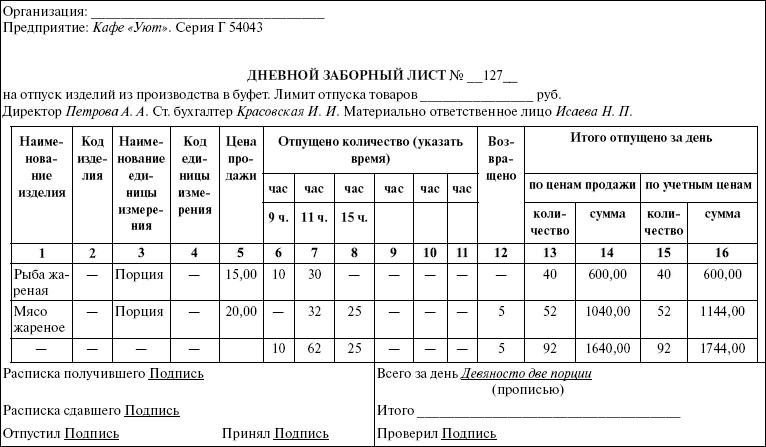 4)Учет продуктов в местах хранения и в бухгалтерииБухгалтерский учет наличия и движения товаров, сырья и продуктов питания осуществляется на счете 41 „Товары“, к которому предприятие может открыть субсчета, например:• 41 субсчет „Товары на складе“;• 41 субсчет „Продукты (сырье) на складе“;• 41 субсчет „Продукты в производстве (на кухне)“;• 41 субсчет „Товары в буфете и розничной торговле“.Документальное оформление движения товаров, сырья и продуктов питания осуществляется в унифицированных формах первичных учетных документов.Складской учет продуктов и товаров в местах хранения материально ответственными лицами должен быть организован по наименованиям, количеству и учетным ценам в товарной книге кладовщика или на карточках количественно-суммового учета (Карточка учета материалов (форма № М-17). Основанием для записей в книге или карточках являются первичные сопроводительные документы (товарно-транспортные накладные, закупочные акты и т. п.).Если фактически полученное количество продуктов не совпадает с данными товаросопроводительных документов по количеству и качеству, а также при расхождении по ассортименту с данными сопроводительных документов поставщика, составляется „Акт о приемке материалов“ (форма № М-7). Такой документ является юридическим обоснованием для предъявления претензии поставщику. Акт в 2-х экземплярах составляется членами приемной комиссии с обязательным участием материально ответственного лица и представителя поставщика.По окончании каждого месяца материально ответственными лицами заполняется ведомость остатков продуктов и товаров в кладовой по данным товарной книги кладовщика (карточек) (форма № ОП-16), которая проверяется бухгалтерией, правильность выведения остатков подтверждается их подписью.На небольших предприятиях, где нет склада, продукты и сырье поступают непосредственно на производство.Учет продуктов и товаров в бухгалтерии обычно ведется оперативно – бухгалтерским (сальдовым методом):• в бухгалтерии – суммарно в денежном выражении по учетным ценам;• в местах хранения (кладовых, складах) – по наименованию, сорту, цене и количеству продуктов и товаров (в товарной книге или карточках).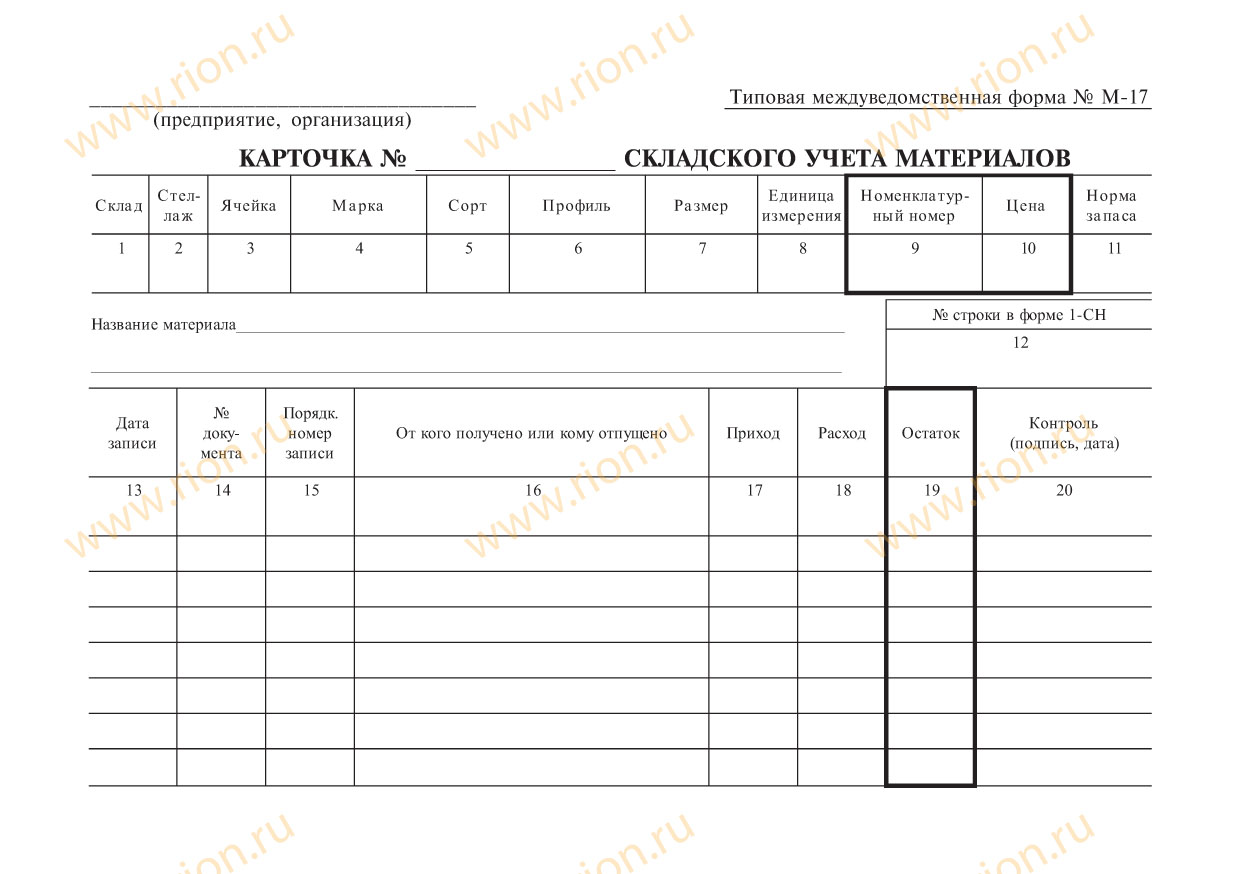 5)Товарные потери и порядок их оформления и списания.На предприятиях общественного питания могут возникать потери, связанные с боем, ломом и порчей товаров. Такие товарные потери списываются за счет виновных лиц на основании составленного акта по унифицированной форме № ТОРГ-15.Акт составляется в трех экземплярах и подписывается членами комиссии с участием руководителя, материально ответственного лица .В акте указывают наименование, артикул, сорт, цену, количество и стоимость товаров, причину и виновников потерь, возможности дальнейшего использования товаров (продажа по сниженным ценам, сдача в переработку) или уничтожение. Сдачу товаров в утиль, переработку оформляют товарно-транспортной накладной. Уничтожают непригодные для продажи товары в присутствии комиссии, составившей акт, во избежание повторного представления товаров для актирования и списания.Акт утверждается руководителем организации, который принимает решение, за чей счет будут списаны товары.Как правило, порча, бой, лом товаров являются следствием бесхозяйственности, поэтому потери взыскиваются с виновных лиц. Исключение составляют случаи, когда конкретных виновников установить не удается. Тогда списание стоимости товаров происходит за счет организации.6) ИНВЕНТАРИЗАЦИЯ продовольственных товаров и тарыИнвентаризация продуктов (сырья) и готовых изделий в предприятиях общественного питания как основного производства (кухни), так и самостоятельных цехов (кондитерского, полуфабрикатов и др.) производится в порядке, установленном Приказом Министерства торговли в следующие сроки:в кладовых - не реже одного раза в квартал;на кухнях и в производственных цехах - не реже одного раза в месяц;в буфетах - не реже двух раз в квартал;тара, находящаяся в предприятиях общественного питания, инвентаризируется одновременно с сырьем, продуктами и готовыми изделиями.Одновременно с инвентаризацией товарно-материальных ценностей в предприятиях общественного питания, как правило, проводится инвентаризация этих ценностей в филиалах данного предприятия и в прикрепленной к нему мелкорозничной сети (палатках, киосках, ларьках, лотках и т.п.).Это правило не распространяется на крупные столовые, рестораны, фабрики-заготовочные, комбинаты питания и т.п., в которых инвентаризация проводится по отделам и филиалам с раздельной материальной ответственностью.ЗадачаВ августе 2014 года предприятием общественного питания была проведена плановая инвентаризация по состоянию на 31 июля 2014 года. Ниже приведены результаты по некоторым из позиций в форме сличительной ведомости.ТаблицаСличительная ведомость по результатам инвентаризации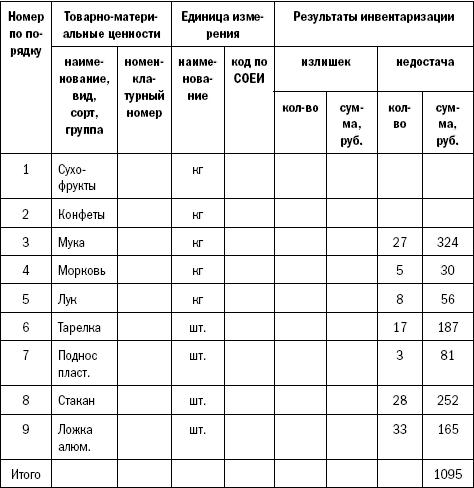 Вышеуказанные недостачи являются ненормируемыми потерями. Составлен акт на списание. Выявлены материально ответственные лица, за счет которых произведено списание материального ущерба организации. В бухгалтерском учете отразить проводки.